ЗАКОНПРИМОРСКОГО КРАЯО ЗАЩИТЕ НАСЕЛЕНИЯ И ТЕРРИТОРИИПРИМОРСКОГО КРАЯ ОТ ЧРЕЗВЫЧАЙНЫХ СИТУАЦИЙПРИРОДНОГО И ТЕХНОГЕННОГО ХАРАКТЕРАПовторно принятДумой Приморского края24 ноября 1999 годаСтатья 1. Основные понятияДля целей настоящего Закона используются понятия, определенные Федеральным законом от 21 декабря 1994 года N 68-ФЗ "О защите населения и территорий от чрезвычайных ситуаций природного и техногенного характера" (далее - Федеральный закон).Статья 2. Законодательство Приморского края в области защиты населения и территории Приморского края от чрезвычайных ситуаций природного и техногенного характераЗаконодательство Приморского края в области защиты населения и территории Приморского края от чрезвычайных ситуаций природного и техногенного характера (далее - чрезвычайная ситуация) основывается на Конституции Российской Федерации, Федеральном законе, иных нормативных правовых актах Российской Федерации и состоит из настоящего Закона, принимаемых в соответствии с ними иных нормативных правовых актов Приморского края и муниципальных правовых актов в указанной сфере.Статья 3. Основные принципы защиты населения и территории Приморского края от чрезвычайных ситуаций1. Мероприятия, направленные на предупреждение чрезвычайных ситуаций, а также на максимально возможное снижение размеров ущерба и потерь в случае их возникновения, проводятся заблаговременно.Планирование и осуществление мероприятий по защите населения и территории Приморского края от чрезвычайных ситуаций, в том числе по обеспечению безопасности людей на водных объектах, проводятся с учетом экономических, природных и иных характеристик, особенностей территории и степени реальной опасности возникновения чрезвычайных ситуаций.Объем и содержание мероприятий по защите населения и территории Приморского края от чрезвычайных ситуаций, в том числе по обеспечению безопасности людей на водных объектах, определяются исходя из принципа необходимой достаточности и максимально возможного использования имеющихся сил и средств, включая силы и средства гражданской обороны.2. Органы местного самоуправления и организации осуществляют ликвидацию чрезвычайных ситуаций, которые сложились на их территориях, своими силами и средствами. Силами и средствами органов исполнительной власти Приморского края осуществляется ликвидация чрезвычайных ситуаций регионального и межмуниципального характера. При недостаточности вышеуказанных сил и средств в установленном федеральным законодательством порядке привлекаются силы и средства федеральных органов исполнительной власти.Силы и средства гражданской обороны привлекаются к организации и проведению мероприятий по предотвращению и ликвидации чрезвычайных ситуаций регионального характера в порядке, установленном Федеральным законом.Статья 4. Статус и границы зон чрезвычайных ситуаций и зон экстренного оповещения населения1. Границы зон чрезвычайных ситуаций определяются назначенными в соответствии с федеральным законодательством и законодательством Приморского края руководителями ликвидации чрезвычайных ситуаций на основе классификации чрезвычайных ситуаций, установленной Правительством Российской Федерации, и по согласованию с органами исполнительной власти Приморского края и органами местного самоуправления, на территориях которых сложились чрезвычайные ситуации.2. Зоны чрезвычайных ситуаций объявляются соответственно постановлением Губернатора Приморского края, правовым актом органа местного самоуправления и распоряжением руководителя объекта.3. Границы зон экстренного оповещения населения определяются постановлением Правительства Приморского края по согласованию с территориальным органом федерального органа исполнительной власти, в полномочия которого входит решение задач в области защиты населения и территории Приморского края от чрезвычайных ситуаций, а также с органами местного самоуправления и организациями, на территориях которых может возникнуть чрезвычайная ситуация.Статья 5. Полномочия Законодательного Собрания Приморского края в области защиты населения и территории Приморского края от чрезвычайных ситуацийВ области защиты населения и территории Приморского края от чрезвычайных ситуаций Законодательное Собрание Приморского края:1) принимает в соответствии с федеральным законодательством законы и иные нормативные правовые акты Приморского края в области защиты населения и территории Приморского края от чрезвычайных ситуаций регионального и межмуниципального характера;2) утверждает бюджетные ассигнования на финансирование деятельности и мероприятий в указанной области;3) исполняет иные полномочия, установленные федеральным законодательством и законодательством Приморского края.Статья 6. Полномочия Губернатора Приморского края в области защиты населения и территории Приморского края от чрезвычайных ситуаций1. В области защиты населения и территории Приморского края от чрезвычайных ситуаций Губернатор Приморского края:1) возглавляет комиссию по предупреждению и ликвидации чрезвычайных ситуаций и обеспечению пожарной безопасности Приморского края;2) принимает решения об отнесении возникших чрезвычайных ситуаций к чрезвычайным ситуациям регионального или межмуниципального характера, вводит режим повышенной готовности или чрезвычайной ситуации для соответствующих органов управления и сил Приморской территориальной подсистемы единой государственной системы предупреждения и ликвидации чрезвычайных ситуаций;3) устанавливает региональный уровень реагирования при возникновении чрезвычайной ситуации регионального или межмуниципального характера и привлечении к ее ликвидации сил и средств организаций, органов местного самоуправления городского поселения, муниципального района, муниципального округа, городского округа и органов исполнительной власти Приморского края, оказавшихся в зоне чрезвычайной ситуации;4) устанавливает обязательные для исполнения гражданами и организациями правила поведения при введении режима повышенной готовности или чрезвычайной ситуации в соответствии с пунктом 2 настоящей части;5) устанавливает порядок обеспечения населения, органов государственной власти Приморского края, органов местного самоуправления и организаций информацией в области защиты населения и территории Приморского края от чрезвычайных ситуаций;6) осуществляет иные полномочия в области защиты населения и территории Приморского края от чрезвычайных ситуаций, установленные федеральным законодательством и законодательством Приморского края.2. При введении режима повышенной готовности или чрезвычайной ситуации, а также при установлении регионального уровня реагирования Губернатор Приморского края может:1) определять руководителя ликвидации чрезвычайной ситуации, который несет ответственность за проведение этих работ в соответствии с федеральным законодательством и законодательством Приморского края;2) с учетом особенностей чрезвычайной ситуации на территории Приморского края или угрозы ее возникновения во исполнение правил поведения, установленных Правительством Российской Федерации в соответствии с подпунктом "а(2)" статьи 10 Федерального закона, устанавливать дополнительные обязательные для исполнения гражданами и организациями правила поведения при введении Правительством Российской Федерации в соответствии с подпунктом "а(1)" статьи 10 Федерального закона режима повышенной готовности или чрезвычайной ситуации;3) принимать дополнительные меры по защите населения и территорий от чрезвычайных ситуаций, установленные Федеральным законом.Статья 7. Полномочия Правительства Приморского края в области защиты населения и территории Приморского края от чрезвычайных ситуацийВ области защиты населения и территории Приморского края от чрезвычайных ситуаций Правительство Приморского края:1) принимает в соответствии с федеральными законами нормативные правовые акты в области защиты населения и территории Приморского края от чрезвычайных ситуаций регионального и межмуниципального характера;2) утратил силу. - Закон Приморского края от 28.02.2022 N 64-КЗ;3) осуществляет финансирование мероприятий в области защиты населения и территории Приморского края от чрезвычайных ситуаций;4) определяет порядок создания резервов финансовых и материальных ресурсов для ликвидации чрезвычайных ситуаций регионального и межмуниципального характера;5) создает на постоянной штатной основе профессиональные аварийно-спасательные службы для проведения аварийно-спасательных работ при чрезвычайных ситуациях регионального и межмуниципального характера;6) при недостаточности собственных сил и средств для организации и проведения аварийно-спасательных и других неотложных работ при чрезвычайных ситуациях регионального и межмуниципального характера обращается к Правительству Российской Федерации за оказанием помощи;7) создает орган исполнительный власти Приморского края, специально уполномоченный на решение задач в области гражданской обороны, защиты населения и территории Приморского края от чрезвычайных ситуаций;8) создает комиссию по предупреждению и ликвидации чрезвычайных ситуаций и обеспечению пожарной безопасности Приморского края, утверждает положение о ней и ее состав;9) осуществляет создание системы обеспечения вызова экстренных оперативных служб по единому номеру "112";10) утверждает положение о региональном государственном надзоре в области защиты населения и территории Приморского края от чрезвычайных ситуаций, порядок государственного надзора за реализацией органами местного самоуправления полномочий в области защиты населения и территорий от чрезвычайных ситуаций;(п. 10 в ред. Закона Приморского края от 20.07.2021 N 1095-КЗ)11) разрабатывает и утверждает планы действий по предупреждению и ликвидации чрезвычайных ситуаций на территории Приморского края;12) исполняет иные полномочия, установленные федеральным законодательством и законодательством Приморского края.Статья 8. Полномочия органа исполнительной власти Приморского края, специально уполномоченного на решение задач в области гражданской обороны, защиты населения и территории Приморского края от чрезвычайных ситуацийВ области защиты населения и территории Приморского края от чрезвычайных ситуаций орган исполнительной власти Приморского края, специально уполномоченный на решение задач в области гражданской обороны, защиты населения и территории Приморского края от чрезвычайных ситуаций:1) осуществляет подготовку и содержание в готовности необходимых сил и средств для защиты населения и территории Приморского края от чрезвычайных ситуаций, а также подготовку населения в области защиты от чрезвычайных ситуаций;2) обеспечивает проведение эвакуационных мероприятий при угрозе возникновения или возникновении чрезвычайных ситуаций регионального и межмуниципального характера в случае принятия комиссией по предупреждению и ликвидации чрезвычайных ситуаций и обеспечению пожарной безопасности Приморского края решения об их проведении;(п. 2 в ред. Закона Приморского края от 28.02.2022 N 64-КЗ)3) осуществляет информирование населения о чрезвычайных ситуациях;4) организует и проводит аварийно-спасательные и другие неотложные работы при чрезвычайных ситуациях регионального и межмуниципального характера, а также поддерживает общественный порядок в ходе их проведения;5) содействует устойчивому функционированию организаций в чрезвычайных ситуациях регионального и межмуниципального характера;6) содействует федеральному органу исполнительной власти, уполномоченному на решение задач в области защиты населения и территорий от чрезвычайных ситуаций, в предоставлении участков для установки и (или) в установке специализированных технических средств оповещения и информирования населения в местах массового пребывания людей, а также в предоставлении имеющихся технических устройств для распространения продукции средств массовой информации, выделении эфирного времени в целях своевременного оповещения и информирования населения о чрезвычайных ситуациях и подготовки населения в области защиты от чрезвычайных ситуаций;7) обеспечивает эксплуатацию и развитие системы обеспечения вызова экстренных оперативных служб по единому номеру "112";8) создает и поддерживает в постоянной готовности системы оповещения и информирования населения о чрезвычайных ситуациях;9) осуществляет сбор информации в области защиты населения и территорий от чрезвычайных ситуаций и обмен такой информацией, обеспечивает, в том числе с использованием комплексной системы экстренного оповещения населения об угрозе возникновения или о возникновении чрезвычайных ситуаций, своевременное оповещение населения об угрозе возникновения или о возникновении чрезвычайных ситуаций регионального и межмуниципального характера;10) проводит мероприятия по предупреждению и ликвидации чрезвычайных ситуаций природного и техногенного характера, возникших при осуществлении деятельности в области обращения с отходами производства и потребления;10(1)) осуществляет государственный надзор за реализацией органами местного самоуправления полномочий в области защиты населения и территорий от чрезвычайных ситуаций на основании положений Федерального закона от 6 октября 2003 года N 131-ФЗ "Об общих принципах организации местного самоуправления в Российской Федерации" в соответствии с порядком, утверждаемым Правительством Приморского края;(п. 10(1) введен Законом Приморского края от 20.07.2021 N 1095-КЗ)11) исполняет иные полномочия, установленные федеральным законодательством и законодательством Приморского края.Статья 9. Приморская территориальная подсистема единой государственной системы предупреждения и ликвидации чрезвычайных ситуаций1. Приморская территориальная подсистема единой государственной системы предупреждения и ликвидации чрезвычайных ситуаций создается для предупреждения и ликвидации чрезвычайных ситуаций в пределах территории Приморского края, состоит из звеньев, соответствующих административно-территориальному делению Приморского края.Приморская территориальная подсистема единой государственной системы предупреждения и ликвидации чрезвычайных ситуаций функционирует на региональном, муниципальном и объектовых уровнях.2. На каждом уровне Приморской территориальной подсистемы единой государственной системы предупреждения и ликвидации чрезвычайных ситуаций создаются координационные органы, постоянно действующие органы управления, органы повседневного управления, силы и средства, резервы финансовых и материальных ресурсов, системы связи, оповещения и информационного обеспечения.3. Состав органов управления, сил и средств, порядок выполнения задач и взаимодействия основных элементов, а также иные вопросы функционирования Приморской территориальной подсистемы единой государственной системы предупреждения и ликвидации чрезвычайных ситуаций определяются положением о ней, утверждаемым Правительством Приморского края.Статья 10. Комиссия по предупреждению и ликвидации чрезвычайных ситуаций и обеспечению пожарной безопасности Приморского края1. Комиссия по предупреждению и ликвидации чрезвычайных ситуаций и обеспечению пожарной безопасности Приморского края (далее - комиссия) является координационным органом, создаваемым Правительством Приморского края для обеспечения согласованности действий органов исполнительной власти Приморского края, органов местного самоуправления и организаций при решении вопросов по защите населения и территорий от чрезвычайных ситуаций, в том числе по обеспечению безопасности людей на водных объектах.2. Комиссию возглавляет Губернатор Приморского края.3. Положение о комиссии и состав комиссии утверждаются Правительством Приморского края.Статья 11. Участие общественных объединений в ликвидации чрезвычайных ситуацийОбщественные объединения участвуют в мероприятиях в области защиты населения и территории Приморского края от чрезвычайных ситуаций, в том числе по обеспечению безопасности людей на водных объектах в соответствии с Федеральным законом.Статья 12. Права и обязанности граждан Российской Федерации, иностранных граждан и лиц без гражданства в области защиты населения и территории Приморского края от чрезвычайных ситуаций(в ред. Закона Приморского края от 23.12.2022 N 278-КЗ)Права и обязанности граждан Российской Федерации, иностранных граждан и лиц без гражданства в области защиты населения и территории Приморского края от чрезвычайных ситуаций устанавливаются Федеральным законом.Порядок и условия, виды и размеры компенсаций и социальных гарантий, предоставляемых гражданам Российской Федерации, иностранным гражданам и лицам без гражданства в области защиты населения и территории Приморского края от чрезвычайных ситуаций, устанавливаются федеральным законодательством и законодательством Приморского края.Статья 13. Финансовое обеспечение предупреждения и ликвидации последствий чрезвычайных ситуацийФинансовое обеспечение деятельности органа исполнительной власти Приморского края, специально уполномоченного на решение задач в области защиты населения и территории Приморского края от чрезвычайных ситуаций, аварийно-спасательных служб, созданных Правительством Приморского края, и установленных настоящим Законом мер по предупреждению и ликвидации последствий чрезвычайных ситуаций регионального и межмуниципального характера (за исключением чрезвычайных ситуаций в лесах, возникших вследствие лесных пожаров) является расходным обязательством краевого бюджета.Финансирование государственных программ Приморского края, предусматривающих мероприятия по защите населения и территории Приморского края от чрезвычайных ситуаций, по обеспечению устойчивости функционирования организаций осуществляется в соответствии с федеральным законодательством и законодательством Приморского края.Статья 14. Создание и использование резервов финансовых и материальных ресурсов для ликвидации чрезвычайных ситуаций1. Резервы финансовых и материальных ресурсов для ликвидации чрезвычайных ситуаций создаются заблаговременно в целях экстренного привлечения необходимых средств в случае возникновения чрезвычайных ситуаций. Указанные резервы создаются органами исполнительной власти Приморского края, органами местного самоуправления, а также организациями.2. Порядок создания и использования резервов (резервных фондов) и порядок восполнения использованных средств этих резервов определяются соответственно Правительством Приморского края, органами местного самоуправления и организациями.Статья 15. Осуществление регионального государственного надзора в области защиты населения и территории Приморского края от чрезвычайных ситуаций(в ред. Закона Приморского края от 20.07.2021 N 1095-КЗ)Региональный государственный надзор в области защиты населения и территории Приморского края от чрезвычайных ситуаций осуществляется органом исполнительной власти Приморского края, специально уполномоченным на решение задач в области гражданской обороны, защиты населения и территории Приморского края от чрезвычайных ситуаций, в соответствии с положением, утверждаемым Правительством Приморского края.Статья 16. Ответственность за нарушение законодательства в области защиты населения и территории Приморского края от чрезвычайных ситуацийВиновные в невыполнении или недобросовестном выполнении законодательства в области защиты населения и территории Приморского края от чрезвычайных ситуаций, создании условий и предпосылок к их возникновению, в непринятии мер по защите жизни и сохранению здоровья людей и других противоправных действиях должностные лица и граждане Российской Федерации несут ответственность в соответствии с федеральным законодательством и законодательством Приморского края.Статья 17. Вступление в силу настоящего ЗаконаНастоящий Закон вступает в силу со дня его официального опубликования.И.о. Губернатора краяВ.С.ДУБИНИНг. Владивосток2 декабря 1999 годаN 74-КЗ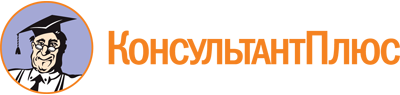 Закон Приморского края от 02.12.1999 N 74-КЗ
(ред. от 23.12.2022)
"О защите населения и территории Приморского края от чрезвычайных ситуаций природного и техногенного характера"
(принят Думой Приморского края 24.11.1999)Документ предоставлен КонсультантПлюс

www.consultant.ru

Дата сохранения: 21.06.2023
 2 декабря 1999 годаN 74-КЗСписок изменяющих документов(в ред. Законов Приморского краяот 23.12.2020 N 977-КЗ, от 20.07.2021 N 1095-КЗ,от 28.02.2022 N 64-КЗ, от 23.12.2022 N 278-КЗ)